Оператор персональных данных - физическое лицо, организующие и (или) осуществляющие обработкуперсональных данных, а также определяющие цели и содержание такой обработки.Информационная система персональных данных - информационная система,представляющая собой совокупность персональных данных, содержащихся в базе данных, атакже информационных технологий и технических средств, позволяющих осуществлятьобработку таких персональных данных с использованием средств автоматизации или безналичия таких средств.Обработка персональных данных - действия (операции) с персональными данными,включая сбор, систематизацию, накопление, хранение, уточнение (обновление, изменение),использование, распространение (в том числе передачу), обезличивание, блокирование,уничтожение персональных данных.Распространение персональных данных - действия, направленные на передачуперсональных данных определенному кругу лиц (передача персональных данных) или наознакомление с персональными данными неограниченного круга лиц, в том числеобнародование персональных данных в средствах массовой информации, размещение винформационно-телекоммуникационных сетях или предоставление доступа к персональнымданным каким-либо иным способом;Использование персональных данных - действия (операции) с персональными данными,совершаемые оператором в целях принятия решений или совершения иных действий,порождающих юридические последствия в отношении субъекта персональных данных илидругих лиц либо иным образом затрагивающих права и свободы субъекта персональныхданных или других лиц;Блокирование персональных данных - временное прекращение сбора, систематизации,накопления, использования, распространения персональных данных, в том числе их передачи;Уничтожение персональных данных - действия, в результате которых невозможновосстановить содержание персональных данных в информационной системе персональныхданных или в результате которых уничтожаются материальные носители персональныхданных;Обезличивание персональных данных - действия, в результате которых невозможноопределить принадлежность персональных данных конкретному субъекту персональныхданных.2.2. Получение персональных данных осуществляется в соответствии с нормативно-правовыми актами Российской Федерации в области трудовых отношений и образования,нормативными и распорядительными документами Минобрнауки России, Рособразования иРособрнадзора, Положением об обработке и защите персональных данных и приказамиучреждения на основе согласия субъектов на обработку их персональных данных. Оператор невправе требовать от субъекта персональных данных предоставления информации о егонациональности и расовой принадлежности, политических и религиозных убеждениях и о егочастной жизни. Без согласия субъектов осуществляется обработка общедоступныхперсональных данных или содержащих только фамилии, имена и отчества, обращений изапросов организаций и физических лиц, регистрация и отправка корреспонденции почтовойсвязью, оформление разовых пропусков, обработка персональных данных для исполнениятрудовых договоров или без использования средств автоматизации и в иных случаях,предусмотренных законодательством Российской Федерации.2.3. Персональные данные сотрудника предоставляются самим сотрудником. Еслиполучить персональные данные сотрудника можно только у третьей стороны, то сотрудникдолжен быть уведомлен об этом заранее и у него должно быть получено письменное согласие.Персональные данные сотрудника включают в себя:фамилия, имя, отчество, паспортные данные;гражданство, отношение к воинской обязанности;данные документов об образовании, профессиональной переподготовке, повышенииквалификации или наличии специальных знаний;данные документов о присвоении ученой степени, ученого звания, списки научныхтрудов и изобретений и сведения о наградах и званиях;семейное положение и данные о составе и членах семьи;сведения о социальных льготах, пенсионном обеспечении и страховании, данныедокументов об инвалидности (при наличии), данные медицинского заключения (принеобходимости);стаж работы и другие данные трудовой книжки и вкладыша к трудовой книжке;должность, квалификационный уровень;сведения о заработной плате (доходах), банковских счетах, картах;адрес места жительства (по регистрации и фактический), дата регистрации поуказанному месту жительства, номер телефона (стационарный домашний, мобильный);данные свидетельства о постановке на учет в налоговом органе физического лица поместу жительства на территории РФ (ИНН);данные страхового свидетельства государственного пенсионного страхования;данные страхового медицинского полиса обязательного страхования граждан;сведения о наличии/отсутствии судимости.2.4. Персональные данные обучающихся предоставляют их родители (законныепредставители).Персональные данные обучающегося включают в себя:фамилия, имя, отчество; пол; дата рождения; тип документа удостоверяющего личность; данные документа,  удостоверяющего личность; данные о гражданстве; данные медицинской карты, страхового полиса; данные свидетельства пенсионного страхования; ИНН;адрес проживания ребёнка; данные о составе семьи;данные о прибытии (выбытии) в (из) ОО; оценки успеваемости ребёнка.2.5. Персональные данные родителей (законных представителей) включают в себя:фамилия, имя, отчество; дата рождения; тип документа удостоверяющего личность; данные документа,  удостоверяющего личность; данные о гражданстве; контактный телефонсведения о наличии инвалидностиинформация о подтверждении статуса многодетной семьи, малообеспеченной семьи.3.Обработка персональных данных3.1. Обработка и использование персональных данных осуществляется в целях,указанных в соглашениях с субъектами персональных данных, а также в случаях,предусмотренных нормативно-правовыми актами Российской Федерации. Не допускаетсяпринятие на основании исключительно автоматизированной обработки персональных данныхрешений, порождающих юридические последствия в отношении субъекта персональныхданных или иным образом затрагивающих его права и законные интересы. В случаеувольнения, отчисления субъекта персональных данных и иного достижения целей обработкиперсональных данных, зафиксированных в письменном соглашении, Оператор обязаннезамедлительно прекратить обработку персональных данных и уничтожить соответствующиеперсональные данные в срок, не превышающий трех рабочих дней с даты достижения целиобработки персональных данных, если иное не предусмотрено Федеральными законами.Правила обработки и использования персональных данных устанавливаются отдельнымирегламентами и инструкциями Оператора.Обработка персональных данных – это сбор, запись, систематизация, накопление,хранение, уточнение (обновление, изменение), извлечение, использование, передача,распространение, предоставление, доступ, обезличивание, блокирование, удаление,уничтожение, совершаемое с использованием средств автоматизации или без использованиятаких средств. Она осуществляется для обеспечения соблюдения законов и иных нормативныхправовых актов (содействия в трудоустройстве, продвижении по службе, обеспечении личнойбезопасности, контроля качества и количества выполняемой работы, обеспечения сохранностиимущества, оплаты труда, пользования льготами).3.2. Полученные персональные данные подлежат обработке, как неавтоматизированнымспособом, так и с использованием средств автоматизации.3.3. Неавтоматизированной обработкой персональных данных в Учреждении является:заполнение и ведение трудовых книжек;заполнение личных карточек сотрудников (унифицированная форма Т-2);ведение приказов на зарплату, премии;учет и хранение дел об административных правонарушениях;ведение личных дел обучающихся;ведение классных журналов;ведение журнала учета работы педагога дополнительного образования.3.4. Сотрудники Учреждения и родители (законные представители) имеют право наотзыв согласия на обработку персональных данных, который оформляется в свободной формена имя директора.3.5. При обработке персональных данных администрация учреждения руководствуетсястатьей 86 Трудового кодекса Российской Федерации.3.6. Согласия субъекта персональных данных, предусмотренного частью 1 настоящейстатьи, не требуется в следующих случаях:3.6.1. обработка персональных данных осуществляется на основании Федеральногозакона, устанавливающего ее цель, условия получения персональных данных и круг субъектов, персональные данные которых подлежат обработке, а также определяющего полномочияоператора;3.6.2. обработка персональных данных необходима в связи с реализациеймеждународных договоров Российской Федерации о реадмиссии; (п. 1.1 введен Федеральнымзаконом от 25.11.2009 N 266-ФЗ)3.6.3. обработка персональных данных осуществляется в целях исполнения договора,одной из сторон которого является субъект персональных данных;3.6.4. обработка персональных данных осуществляется для статистических или иныхнаучных целей при условии обязательного обезличивания персональных данных;3.6.5. обработка персональных данных необходима для защиты жизни, здоровья илииных жизненно важных интересов субъекта персональных данных, если получение согласиясубъекта персональных данных невозможно;3.6.6. обработка персональных данных необходима для доставки почтовых отправленийорганизациями почтовой связи, для осуществления операторами электросвязи расчетов спользователями услуг связи за оказанные услуги связи, а также для рассмотрения претензийпользователей услугами связи;3.6.7. обработка персональных данных осуществляется в целях научной, литературнойили иной творческой деятельности при условии, что при этом не нарушаются права и свободысубъекта персональных данных;3.6.8. осуществляется обработка персональных данных, подлежащих опубликованию всоответствии с Федеральными законами, в том числе персональных данных лиц, замещающихгосударственные должности, должности государственной гражданской службы, персональныхданных кандидатов на выборные государственные или муниципальные должности.4. Защита персональных данных4.1. Персональные данные могут храниться в бумажном и (или) электронном видецентрализованно или в соответствующих структурных подразделениях, с соблюдениемпредусмотренных нормативно-правовыми актами Российской Федерации мер по защитеперсональных данных. Право на обработку персональных данных предоставляетсядолжностным лицам, определенным настоящим Положением, распорядительнымидокументами и иными письменными указаниями Оператора. Также целесообразно привести вприложении к приказу об утверждении Положения укрупненный перечень персональныхданных и перечень структурных подразделений и (или) отдельных должностей, имеющих правона их обработку.4.2. Персональные данные сотрудников, обучающихся хранятся у специалиста по кадрам и секретаря,  а также в электронном виде на локальной компьютерной сети.Дверь оборудована надежным замком. Доступ к электронным базам данных, содержащихперсональные данные сотрудников, обеспечиваются системой паролей. Пароли устанавливаютсяи сообщаются лишь узкому кругу лиц.4.3. Доступ к персональным данным без специального разрешения имеют работники,занимающие в Учреждении следующие должности (только в пределах своей компетенции):Директор;Заместитель директора;Классный руководитель;Доступ к персональным данным имеют следующие внешние структуры:1. Налоговые инспекции, правоохранительные органы, органы статистики,  военкоматы,пенсионный фонд, органы опеки и попечительства, органысоциальной защиты, надзорно-контрольные органы (только в пределах своей компетенции).2. Организации, в которые сотрудник, родитель может перечислять денежные средства(негосударственные пенсионные фонды, страховые компании, благотворительные организации,кредитные учреждения и т.п.), получают доступ к персональным данным сотрудника только сего разрешения.4.4. В Учреждении принята политика «чистого стола»- в отсутствие сотрудника,имеющего доступ к персональным данным, на его рабочем месте не должно быть документов,содержащих персональные данные сотрудников, обучающихся. Уборка в кабинете ответственноголица проводится только в его присутствии. 4.5. При уходе в отпуск, служебной командировке и иных случаях длительногоотсутствия сотрудника на рабочем месте, он обязан передать документы и иные носители лицам,имеющим доступ к персональным данным.4.6. Доступ к персональным данным может быть предоставлен иному сотруднику,должность которого не включена в список должностей сотрудников, имеющих доступ кперсональным данным, которому они необходимы для исполнения его трудовых обязанностей.В таком случае, данный сотрудник проходит процедуру оформления доступа кперсональным данным. Она включает в себя:1. Ознакомление сотрудника с настоящим Положением.2. Подписание с данным сотрудником письменного обязательства о соблюденииконфиденциальности персональных данных сотрудников, соблюдения правил их обработки.4.7. Директор Учреждения вправе определять способы документирования, хранения изащиты персональных данных с помощью современных компьютерных технологий.4.8. Персональные данные сотрудника могут быть предоставлены родственникам иличленам его семьи только с письменного разрешения самого сотрудника, за исключением случаев,когда передача данных сотрудника без его согласия допускается действующимзаконодательством РФ.4.9. Персональные данные сотрудника, обучающегося могут также быть отправлены попочте, тогда на конверте делается надпись о том, что письмо содержит конфиденциальнуюинформацию и за ее незаконное разглашение предусмотрена ответственность действующимзаконодательством РФ. Обязательно должна быть опись.4.10. Запрещено размещать персональные данные сотрудников, родителей обучающихся,обучающихся в сети Интернет.5. Права, обязанности и ответственность субъекта персональных данных и оператора5.1. В целях обеспечения защиты своих персональных данных субъект персональныхданных в соответствии с Федеральным законом Российской Федерации от 27.07.2006 N 152-ФЗ"О персональных данных", за исключением случаев, предусмотренных данным Федеральнымзаконом, имеет право:на получение сведений об Операторе, о месте его нахождения, о наличии у Оператораперсональных данных, относящихся к соответствующему субъекту персональных данных, атакже на ознакомление с такими персональными данными;требовать от Оператора уточнения своих персональных данных, их блокирования илиуничтожения в случае, если персональные данные являются неполными, устаревшими,недостоверными, незаконно полученными или не являются необходимыми для заявленнойцели обработки, а также принимать предусмотренные законом меры по защите своих прав;на получение при обращении или при получении запроса информации, касающейсяобработки его персональных данных;на обжалование действий или бездействия Оператора в уполномоченный орган по защитеправ субъектов персональных данных или в судебном порядке; на защиту своих прав изаконных интересов, в том числе на возмещение убытков и (или) компенсацию моральноговреда в судебном порядке.5.2. Обязанности Оператора при сборе персональных данных:Оператор обязан безвозмездно предоставить субъекту персональных данных или егозаконному представителю возможность ознакомления с персональными данными,относящимися к соответствующему субъекту персональных данных, а также внести в нихнеобходимые изменения, уничтожить или блокировать соответствующие персональные данныепо предоставлении субъектом персональных данных или его законным представителемсведений, подтверждающих, что персональные данные, которые относятся к соответствующемусубъекту и обработку которых осуществляет Оператор, являются неполными, устаревшими,недостоверными, незаконно полученными или не являются необходимыми для заявленной целиобработки. О внесенных изменениях и предпринятых мерах Оператор обязан уведомитьсубъекта персональных данных или его законного представителя и третьих лиц, которымперсональные данные этого субъекта были переданы.В случае выявления неправомерных действий с персональными данными Оператор всрок, не превышающий трех рабочих дней с даты такого выявления, обязан устранитьдопущенные нарушения. В случае невозможности устранения допущенных нарушенийОператор в срок, не превышающий трех рабочих дней с даты выявления неправомерностидействий с персональными данными, обязан уничтожить персональные данные. Об устранениидопущенных нарушений или об уничтожении персональных данных Оператор обязануведомить субъекта персональных данных или его законного представителя.В случае отзыва субъектом персональных данных согласия на обработку своихперсональных данных Оператор обязан прекратить обработку персональных данных иуничтожить персональные данные в срок, не превышающий трех рабочих дней с датыпоступления указанного отзыва, если иное не предусмотрено соглашением между Оператороми субъектом персональных данных. Об уничтожении персональных данных Оператор обязануведомить субъекта персональных данных; Оператор обязан в порядке, предусмотренномстатьей 14 Федерального закона РФ № 152-ФЗ «О персональных данных», сообщить субъектуперсональных данных или его законному представителю информацию о наличии персональныхданных, относящихся к соответствующему субъекту персональных данных, а такжепредоставить возможность ознакомления с ними при обращении субъекта персональныхданных или его законного представителя либо в течение десяти рабочих дней с даты получениязапроса субъекта персональных данных или его законного представителя.В случае отказа в предоставлении субъекту персональных данных или его законномупредставителю при обращении либо при получении запроса субъекта персональных данныхили его законного представителя информации о наличии персональных данных осоответствующем субъекте персональных данных, а также таких персональных данныхоператор обязан дать в письменной форме мотивированный ответ, содержащий ссылку наположение части 5 статьи 14 Федерального закона РФ № 152-ФЗ «О персональных данных»или иного федерального закона, являющееся основанием для такого отказа, в срок, непревышающий семи рабочих дней со дня обращения субъекта персональных данных или егозаконного представителя либо с даты получения запроса субъекта персональных данных илиего законного представителя.Оператор обязан безвозмездно предоставить субъекту персональных данных или егозаконному представителю возможность ознакомления с персональными данными,относящимися к соответствующему субъекту персональных данных, а также внести в нихнеобходимые изменения, уничтожить или блокировать соответствующие персональные данныепо предоставлении субъектом персональных данных или его законным представителемсведений, подтверждающих, что персональные данные, которые относятся к соответствующемусубъекту и обработку которых осуществляет оператор, являются неполными, устаревшими,недостоверными, незаконно полученными или не являются необходимыми для заявленной целиобработки. О внесенных изменениях и предпринятых мерах Оператор обязан уведомитьсубъекта персональных данных или его законного представителя и третьих лиц, которымперсональные данные этого субъекта были переданы.5.3. Обязанности Оператора по устранению нарушений законодательства,допущенных при обработке персональных данных, а также по уточнению, блокированиюи уничтожению персональных данных.В случае выявления недостоверных персональных данных или неправомерных действийс ними Оператора при обращении или по запросу субъекта персональных данных или егозаконного представителя либо уполномоченного органа по защите прав субъектовперсональных данных оператор обязан осуществить блокирование персональных данных,относящихся к соответствующему субъекту персональных данных, с момента такогообращения или получения такого запроса на период проверки.В случае подтверждения факта недостоверности персональных данных оператор наосновании документов, представленных субъектом персональных данных или его законнымпредставителем либо уполномоченным органом по защите прав субъектов персональныхданных, или иных необходимых документов обязан уточнить персональные данные и снять ихблокирование.В случае выявления неправомерных действий с персональными данными оператор всрок, не превышающий трех рабочих дней с даты такого выявления, обязан устранитьдопущенные нарушения. В случае невозможности устранения допущенных нарушенийоператор в срок, не превышающий трех рабочих дней с даты выявления неправомерностидействий с персональными данными, обязан уничтожить персональные данные. Об устранениидопущенных нарушений или об уничтожении персональных данных оператор обязан уведомитьсубъекта персональных данных или его законного представителя, а в случае, если обращениеили запрос были направлены уполномоченным органом по защите прав субъектовперсональных данных, - также указанный орган.В случае достижения цели обработки персональных данных оператор обязаннезамедлительно прекратить обработку персональных данных и уничтожить соответствующиеперсональные данные в срок, не превышающий трех рабочих дней с даты достижения целиобработки персональных данных, если иное не предусмотрено федеральными законами, иуведомить об этом субъекта персональных данных или его законного представителя, а в случае,если обращение или запрос были направлены уполномоченным органом по защите правсубъектов персональных данных, также указанный орган.В случае отзыва субъектом персональных данных согласия на обработку своихперсональных данных оператор обязан прекратить обработку персональных данных иуничтожить персональные данные в срок, не превышающий трех рабочих дней с датыпоступления указанного отзыва, если иное не предусмотрено соглашением между оператором исубъектом персональных данных. Об уничтожении персональных данных оператор обязануведомить субъекта персональных данных.5.4. Права Оператора на передачу персональных данных третьим лицам. Оператор не вправе без письменного согласия субъекта персональных данныхпередавать обрабатываемые персональные данные третьим лицам, за исключением случаев,предусмотренных законодательством Российской Федерации.5.5. Ответственность Оператора за нарушение норм, регулирующих обработку изащиту персональных данных.Оператор, виновный в нарушении норм, регулирующих получение, обработку и защитуперсональных данных сотрудников и обучающихся, несет дисциплинарную административную,гражданско-правовую или уголовную ответственность в соответствии с Федеральнымизаконами.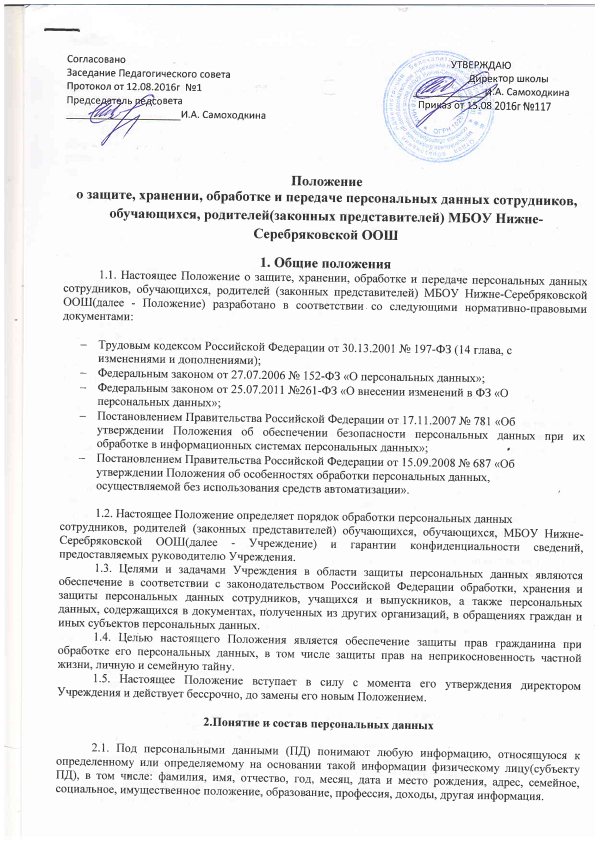 